О временном ограничении движения транспортных средств           В соответствии c федеральным законом от 6 октября 2003г. №131-ФЗ «Об общих принципах организации местного самоуправления в Российской Федерации», от 10 декабря 1995г. №196-ФЗ «О безопасности дорожного движения», от 8 ноября 2007г. №257-ФЗ «Об автомобильных дорогах и о дорожной деятельности в Российской Федерации и о внесении изменений в отдельные законодательные акты Российской Федерации», Постановлением Правительства Ярославской области от  25 марта 2016г. №307-п «Об утверждении Порядка осуществления временного ограничения (прекращения) движения транспортных средств по автомобильным дорогам регионального, межмуниципального и местного значения, находящимся на территории Ярославской области» в целях обеспечения безопасности дорожного движения при проведении Тутаевского полумарафона «Май. Мир.  Молодость.» в рамках проекта «Бегом по Золотому кольцу» Администрация Тутаевского муниципального районаПОСТАНОВЛЯЕТ:Временно ограничить в г. Тутаеве движение транспортных средств:        - с 13:00 часов 30.04.2023г. до 07:00 часов 01.05.2023г. с пересечения ул. П. Шитова угла дома 22/32 – ул. Донская, въезд на Юбилейную площадь до Сквера СССР территорию проведения Тутаевского полумарафона «Май. Мир. Молодость.» в  рамках проекта «Бегом по Золотому кольцу» путем блокирования путей подъезда грузовыми или большегрузными автомобилями и установками временных дорожных знаков 3.2 (движение запрещено).        - с 07.00 часов до 15.00 часов 1 мая 2023 года по маршруту: Юбилейная площадь – ул. Юности до угла   дома 2а – ул. Юности в обратном направлении до пересечения с ул. П. Шитова – ул.П.Шитова до пересечения с ул. Благовещенская – ул. Благовещенская до пересечения с ул. Луначарского – ул. Луначарского до пересечения с ул.Донская – ул. Донская до пересечения с ул. Волжская Набережная – ул.Волжская Набережная до пересечения с ул. Романовская – ул. Романовская до пересечения с ул. Ярославская – ул. Ярославская до пересечения с ул.Соборная – ул. Соборная до пересечения с ул. Луначарского – ул.Луначарского до пересечения с ул. Романовская – ул. Романовская до пересечения с ул. П. Шитова – ул. П. Шитова – Юбилейная площадь путем блокирования путей подъезда на территорию проведения Тутаевского полумарафона «Май. Мир. Молодость.» в рамках проекта «Бегом по золотому кольцу» по периметру грузовыми или большегрузными автомобилями и установками временных дорожных знаков 3.2 (движение запрещено).        2. Муниципальному бюджетному учреждению «Управление комплексного содержания территории Тутаевского муниципального района» (Дегтярев И.А.) организовать:2.1. Установку соответствующих дорожных знаков и иных техническихсредств организации дорожного движения (включая выставление грузовых или большегрузных автомобилей по периметру подъездов на территорию проведения мероприятия, указанную в п. 1 настоящего Постановления) в целях обеспечения ограничения движения и недопущения въезда в места массового скопления людей во время проведения Тутаевского полумарафона «Май. Мир. Молодость» в рамках проекта «Бегом по золотому кольцу».2.2. Согласование с ОГИБДД МО МВД России «Тутаевский» введениявременного ограничения транспортных средств и взаимодействие по обеспечению контроля за соблюдением требований соответствующих дорожных знаков и иных технических средств организации дорожного движения в соответствии с пунктом 1 настоящего Постановления.         3. Управлению культуры и молодежной политики Администрации ТМР(Никанорова М.В.) обеспечить согласование:         3.1. С  МО МВД России «Тутаевский» организации общественного порядка на время проведения Тутаевского полумарафона «Май. Мир. Молодость.» в рамках проекта «Бегом по Золотому кольцу» в соответствии с пунктом 1 настоящего Постановления.          3.2. ГБУЗ Ярославской области «Тутаевская ЦРБ» организации дежурства бригады скорой медицинской помощи на время проведения Тутаевского полумарафона «Май. Мир. Молодость.» в рамках проекта «Бегом по Золотому кольцу» в соответствии с пунктом 1 настоящего Постановления.          4. Опубликовать настоящее Постановление в Тутаевской массовой газете «Берега».Контроль за исполнением настоящего постановления оставляю засобой.Настоящее постановление вступает в силу со дня его подписания.Временно исполняющий полномочияГлавы Тутаевскогомуниципального района                                                             		О.В. Низова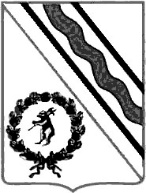 Администрация Тутаевского муниципального районаПОСТАНОВЛЕНИЕот   11.04.2023  № 267-пг. Тутаев